From the Editor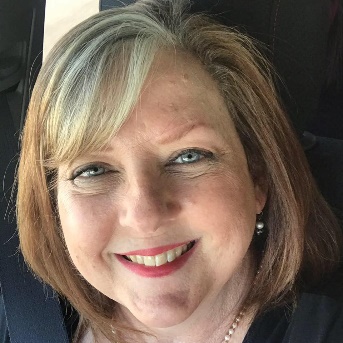 This issue of the LFA newsletter is Volume 70 No. 3. It is the first compiled by your new editor, Lori Lyons. AnnouncementsIn his quarterly letter, LFA president Mike Lyon announced that he intends to step down at the end of the year and the organization needs someone to take over.  Secretary/treasurer Bruce Porter also intends to give up his role. We hope our members will consider volunteering to keep our family organization strong.Let me introduce myselfSince I’m rather new here, I took the opportunity to introduce myself as well as explain just how I became the new editor of the newsletter, manager of the web site and admin of the Facebook page. I also offer a call to help fill the December newsletter with your own family stories. The deadline for submission is Dec. 25. LFA Tour of ScotlandJeannette Maxey gives us Part IV of her tour of Scotland in the fall of 2018, making us all wish we had gone too. In this edition she tells of her group’s trip to the Isle of Skye, the Broadford Hotel (which is the home of Drambuie!), Glencoe Valley (which was the site of the second-largest Scottish massacre), Glen Lyon, and Loch Lyon.  Jeannette is a great storyteller!The Lyons of the DiamondSpeaking of great storytellers, Barry Pavelec completes his series on men named Lyon/Lyons who have played major league baseball. Because of unexpected delays in publication of the September newsletter, Barry was able to include the newest member of that distinguished list, Tyler Lyons, who made an appearance in the ALCS championship series with the New York Yankees. Direct Lyon(s) Lineages (DLLs)There is only one in this issue, for Cody Lea Allen.A little lagniappeIt’s a Louisiana thing, which means “a little something extra” – like a baker’s dozen.  Since I had a little hole to fill, I put together a list of high schools named Lyons with Lions as their mascot.  I do indeed have and often wear a Lyons Lions t-shirt.‘Til next time!